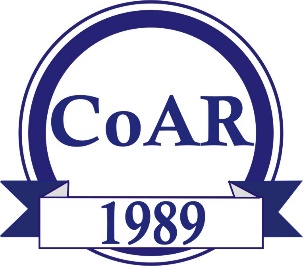 REQUEST FOR QUOTATIONTO: Background informationCitizens Organization for Advocacy and Resilience (COAR) is an independent, Non-Governmental, Non-Political and Non-for-Profit charity organization, founded on the initiative of a group of Afghans in September 1989, in order to contribute towards rehabilitation process of Afghanistan. Since its establishment, COAR's strategy has evolved from providing short term emergency, relief services to long term development efforts by implementing different projects in sphere of agriculture, animal husbandry, health, education, infrastructure and many welfare projects throughout Afghanistan, which are financed by different donor agencies.Dear Sir/Madam,The project will be implemented in Samangan which is identified and selected by the NCA 2020 strategy. Please find enclosed the following documents, which constitute the Request for Proposal: Project of Equepment and new technologies for value chain developments in Samangan provinces invites you to submit a quotation for the following QUOTATION SUBMISSION FORMAddress: InstructionsAcknowledgementUpon receipt of the Request for Quotation please inform the Contracting Authority if you intend to submit a quotation. Please respond even if negative.General informationThe project will be implemented in climate smart economic empowerment project which is funded by NCA implementing in Samangan province Hazrat sultan and Feroz Nakhcher districts. The main components of this project is providing value chain and vocational skills interventions and services to the farmers and host communities in the targeted districts. Cost of quotationThe supplier shall bear all costs associated with the preparation and submission of his quotation and the Contracting Authority will in no case be responsible or liable for these costs, regardless of the conduct or outcome of the negotiated procedure.Eligibility and qualification requirementsSuppliers are not eligible if they are in one of the situations listed in article 15 of the General Terms and Conditions for Supply Contracts.In the Quotation Submission Form suppliers shall attest that they meet the above eligibility criteria. If required by the Contracting Authority, the supplier whose quotation is accepted shall further provide evidence satisfactory to the Contracting Authority of its eligibility through certificates issued by competent authorities in its country of establishment or operation or, if such certificates are not available, through a sworn statement.Suppliers shall also be requested to certify that they comply with article 13. “Child Labour and Forced Labour” and article 14 “Mines” of the General Terms and Conditions for Supply Contracts and with the Code of Conduct for Contractors.  To give evidence of their capability and adequate resources Suppliers shall provide the information and the documents requested by the Contracting Authority.Exclusion from award of contracts Contracts may not be awarded to Candidates who, during this procedure:are subject to conflict of interest:are guilty of misrepresentation in supplying the information required by the Contracting Authority as a condition of participation in the Contract procedure or fail to supply this information.Documents comprising the Request for QuotationThe Supplier shall complete and submit the following document with his quotation:The attached Quotation Submission Form completed and signed Valid Business license  Must be Logistic companyRelevant work experience PriceThe price quoted by the supplier shall not be subject to adjustments on any account except as otherwise provided in the conditions of the Contract.Price shall be quoted in AFN.Tax Withholding Tax on Subcontractor: Government withholding Tax: Pursuant to Article 72 in the Afghanistan Tax law effective March 21, 2009, NCA is required withhold “contractor” taxes from the gross amount payable to all Afghan for-profit subcontractor/vendors with aggregate amount of AFN 500,000.00 or greater and transfer this to the Ministry of Finance. In accordance with this requirement, CoAR shall withhold 2% tax from all gross invoices from subcontractors/vendors under this Agreement with active AISA or Ministry of Commerce License. For subcontractors /vendors without active AISA or Ministry of Commerce license, CoAR shall withhold seven percent 7% “contractor” tax per current Afghanistan Tax law. ValidityQuotations shall remain valid and open for acceptance for 7 days after the closing date.Closing dateQuotation must be received by the Contracting Authority as specified on page 1 not later than the closing date and time. Any quotations received after that will not be considered.Award of Contract and CriteriaThe Contracting Authority will award the Contract to the supplier whose quotation has been determined to be substantially responsive to this Request for Quotation (RFQ) and who has offered the lowest evaluated price, provided further that the supplier has the capability and resources to carry out the Contract effectively.The Contracting Authority reserves the right to accept all or part of your quotation, whichever is in its best financial interest. Signature and entry in to force of the ContractPrior to the expiration of the period of the quotation validity, the Contracting Authority will notify the successful supplier in writing.Within 2 days of receipt of the Contract, not yet signed by the Contracting Authority, the successful supplier must sign and date the Contract and return it. On signing the Contract, the successful supplier will become the Contractor and the Contract will enter into force once signed by the Contracting Authority.If the successful supplier fails to sign and return the Contract and within the days stipulated, the Contracting Authority may consider the acceptance of the quotation to be cancelled without prejudice to the Contracting Authority's right to claim compensation or pursue any other remedy in respect of such failure, and the successful supplier will have no claim whatsoever on the Contracting Authority.Cancellation for convenienceThe Contracting Authority may for its own convenience and without charge or liability cancel the RFQ at any stage.Any subsequent procurement related to this Quotation will be subject to the Contracting Authorities General Terms and Conditions for Supply Contracts and the Code of Conduct for Contractors available through the below link.  Printed versions are available on request.  https://www.kirkensnodhjelp.no/en/about-nca/for-contractors/After having read this Request for Quotation 015, 2020 on behalf of my company/business, I hereby:Accept, without restrictions, all the provisions in the Request for Quotation including General Terms and Conditions for Supply Contracts with annexes.Provided that a contract is issued by the Contracting Authority we hereby commit to furnish any or all items at the price offered and deliver same to the designated points within the delivery time stated above. Certify and attest that we meet the eligibility criteria stated in the Instructions. Certify and attest compliance with the Code of Conduct for Contractors.This declaration will be confirmed in the Contract and misrepresentation will be regarded as grounds for termination.Signature and stamp:Signed by: All interested suppliersDate of issue: 22/10/ 2020All interested suppliersFile no.:021, 2020All interested suppliersContract title:IGA project equipment’s and technology All interested suppliersClosing date:Oct 31, 2020All interested suppliersFor further information, please contact the Contracting Authority:Hashmatullah Rohani Contact person: procurement managerTel: 0730171960Fax:E-mail: procurement@coar.org.afAddress: Pul-e-sorkh square, first street to left, opposite Muhibzada centre, House # 1676, District # 3, Kabul Afghanistan.Please note that the Quotations may be delivered to the Contracting Authority at the above address by in a sealed envelope clearly marked with the above File Number and the name of the submitting company. Please note that the Quotations may be delivered to the Contracting Authority at the above address by in a sealed envelope clearly marked with the above File Number and the name of the submitting company. Equipment’s for value chain developments Samangan provinceEquipment’s for value chain developments Samangan provinceEquipment’s for value chain developments Samangan provinceEquipment’s for value chain developments Samangan provinceEquipment’s for value chain developments Samangan provinceEquipment’s for value chain developments Samangan provinceNoDescription Almond value chains unitQuantityUnit costTotal cost1Ladder  زینه چهار متره المونیمی چینایی چهارمترهBase412Tarpaulin  ترپال سایز 4*6 متر مربع پاکستانی/چینایی  Piece413Hammer چکش اهنی برای شکستن بادام سایز متوسط وطنی/ چیناییNo414Nut breaker Piece415Bag وری نخی با کیفت خوب برای نگهداری بادامBag4106Almond crusher  سنگدان ساخت وطنی برای شکستاندن بادامPiece417Basket سبد پلاستیکی با طول 70 سانتی متر و بلندی 35 سانتی مترPiece828Gloves دستکش پلاستکی چینایی با کیفیت عالی برای جمع آوری بادامPiece829Scissorقیچی شاخه بری فیلکو هالندیPiece4110Sprayer ادویه پاش نکلی 16 لیترPiece4111Shovel بیل بادسته وطنیPiece4112Almond shaker بادام تکان چینایی موتوردار که درکمردرخت بسته میشودpiece11Sub Total priceGrapes Value chain items despreptions unitQuantity1Ladderزینه چینایی المونیمی چهارپایه/چهارمترهPiece 462Basket ثبت پلاستیکی با طول 70 سانتی متر و بلندی 35 سانتی مترPiece2003Scissor قیچی میوه چینی سایز متوسط چیناییPiece404Hat کلاه پیک دار گرد پاکستانی/ چینایی  Piece805Gloves  دستکش پلاستکی چینایی با کیفیت عالی برای جمع آوری بادامPair806Boot موزه پلاستیکی نیم ساقpair807Istallation costPiece18Pestesides Liter 809Insectesides حشره کش جهت کنترول شپشک انگور Liter8010Carpentry machineماشین نجاری باضمایم آن جهت ساخت کریت های چوبیPiece1Sub Total PricesTotal CostList of Vocational skills items for SamanganList of Vocational skills items for SamanganList of Vocational skills items for SamanganList of Vocational skills items for SamanganList of Vocational skills items for SamanganNoMobile repairing ItemsUnitQuanitityUnit costTotal Cost1ایتگن Itganpiece72یک ست پیجکش One pack screw driverpack73میگر Meeger (electrometer)piece74پاور سپلای Power supplypiece75سوهان  Sharpenarpiece146پنس Pens (needle)Piece147لیم GelatinePiece148گنده فیروزه Crumble torquoisePiece149سیم لیم Gelatine wireMeter40010سرش  مبایلMobile gluePiece70Sub Total price1ماشین خیاطی ساده چینایی  Tailoring machinePiece92قیچی ScissorPiece93مترPlastic meterPiece94متر آهنیIron meterPiece95اتو برفی Electric ironPiece96لایهLayerBundle97فرشRoom carpetMeter1808تارThreadPiece909کود بند clothing hangerPiece1810میز خیاطی Tailoring tablePiece9میز اتوIron tablePiece91چوکیChairPiece9Total pipe1ماشین خیاطی ساده چینایی  Tailoring machinePiece112قیچی ScissorPiece113مترPlastic meterPiece114متر آهنیIron meterPiece115اتو برفی Electric ironPiece116لایهLayerBundle117فرشRoom carpetMeter2408تارThreadPiece1109کود بند HockPiece2210میز خیاطی Tailoring tablePiece1111میز اتوIron tablePiece1112چوکیChairPiece11NoItemsSpecifications1ProvinceSamangan2Project locationDistrict: Hazrat sultan and Feroz Nakhcher districtsThe ContractorName of the companyAddress Telephone no. E-mail:Name of contact personDate: 